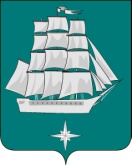 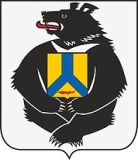 ПРЕДСЕДАТЕЛЬ СОВЕТА ДЕПУТАТОВГОРОДСКОГО ПОСЕЛЕНИЯ «ГОРОД СОВЕТСКАЯ ГАВАНЬ»СОВЕТСКО-ГАВАНСКОГО МУНИЦИПАЛЬНОГО РАЙОНАХАБАРОВСКОГО КРАЯРАСПОРЯЖЕНИЕ 30.03.2022 г.                                                                                                     6-рг. Советская ГаваньО внеочередном заседании Совета депутатов городского поселения «Город Советская Гавань» четвертого созыва 01 апреля 2022 года       В соответствии со статьей 26 Устава городского поселения «Город Советская Гавань» Советско-Гаванского муниципального района Хабаровского края и на основании Положения о Совете депутатов 1. Созвать 01 апреля 2022 года в 14 часов 15 минут  внеочередное заседание Совета депутатов города Советская Гавань в зале заседаний Администрации города Советская Гавань. 2.  Внести на рассмотрение Совета депутатов города Советская Гавань следующий вопрос: 	2.1. О внесении изменений в Регламент Совета депутатов городского поселения «Город Советская Гавань» Советско-Гаванского муниципального района Хабаровского края», утвержденный решением Совета депутатов №1 от 28.06.2005г.Докладчик   Глебова Ольга Александровна – председатель Совета депутатов города Советская Гавань.	2.2. Разное.3. Настоящее распоряжение вступает в силу после его официального опубликования (обнародования).Председатель Совета депутатов                                                        О.А. Глебова                                    